Student Name_________________________            Date____________________ What’s the Big Idea?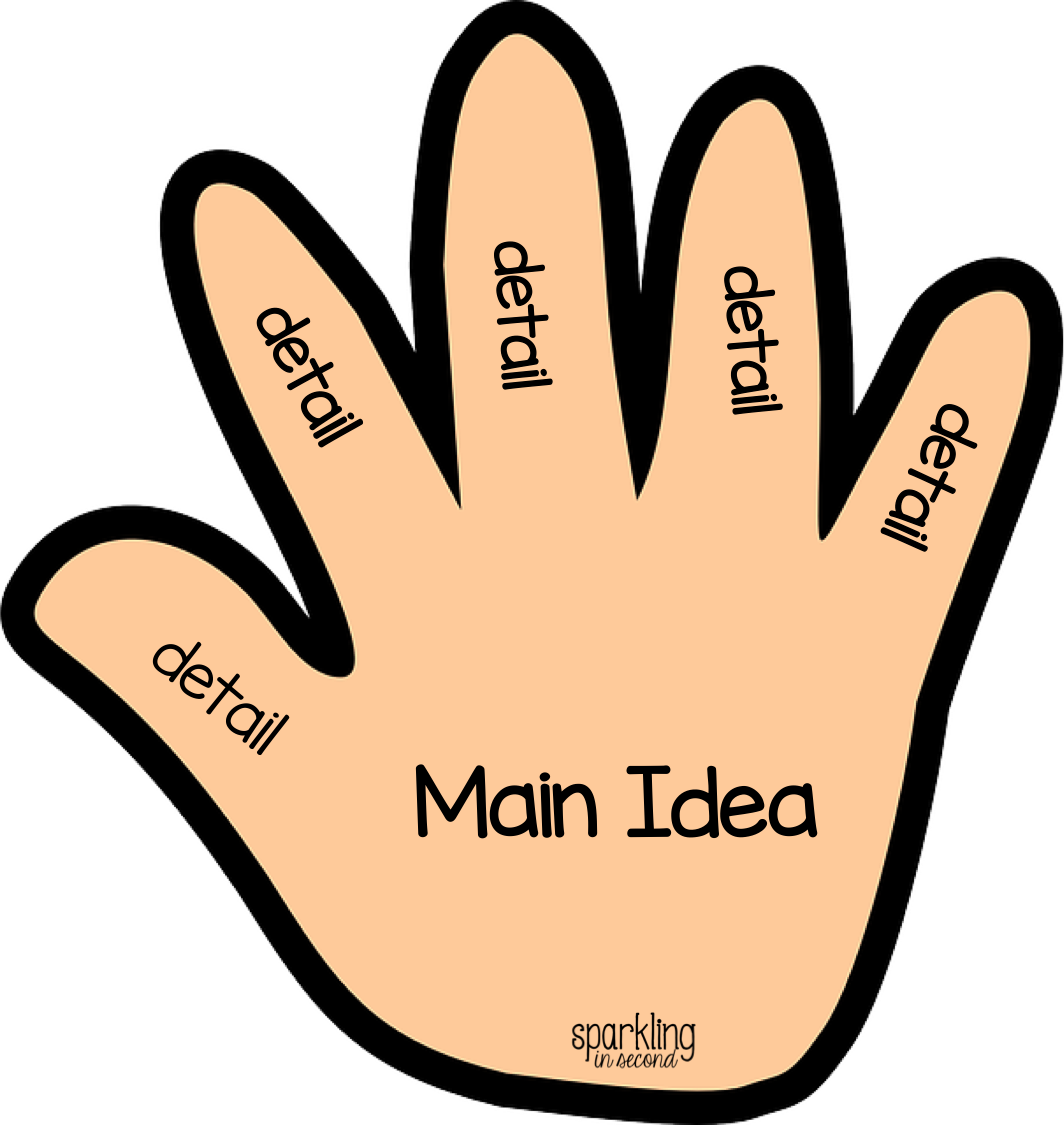 The main idea is what the story is mostly about.The details in the story support the main idea.  Work with a family partner. Who is working with you? ____________________Ask your family partner: Think of when you were my age in 3rd grade.  Tell me something funny, important, or serious   that happened to you in 3rd grade. Listen carefully.  YOU make a list of the important details that you hear. 1._____________________________________________________2._____________________________________________________3._____________________________________________________4._____________________________________________________5._____________________________________________________What is the main idea of your family partner’s story?   _______________________ __________________________________________________________________With your family partner, think of a good title for this story.             Title: ____________________________________________________	Tell your family partner:  What is your favorite part of the story?   Why?Draw a picture illustrating one part of your family partner’s story. Include as many details as you can.Dear Parent, Please give your reactions to your child’s work on this activity.  Write YES or NO for each statement. ______  1.  My child understood the homework and was able to complete it. ______  2.  My child and I enjoyed the activity. ______  3.  This assignment helped me know what my child is learning in class. Comment ______________________________________________________________________ Parent Signature  ________________________________________________________________ Marshall, J.M., Izzo, A., Schimmel, I., Epstein, J. L., Greenfeld, M. (2016). Teachers Involve Parents in Schoolwork (TIPS) Interactive Homework, Literacy K-3.  Colorado Series. Baltimore: Center on School, Family, and Community Partnerships, Johns Hopkins University.